Vào 17 giờ chiều 15/4/2020, Ban Chỉ đạo phòng chống dịch bệnh Covid-19 Thành phố Hồ Chí Minh đã tổ chức họp giao ban trực tuyến về tình hình dịch bệnh diễn ra trên địa bàn.Chủ trì buổi giao ban tại điểm cầu Thành ủy Thành phố có Ủy viên Bộ Chính trị, Bí thư Thành ủy Nguyễn Thiện Nhân. Chủ trì tại điểm cầu UBND Thành phố có đồng chí Lê Thanh Liêm, Phó Chủ tịch Thường trực UBND Thành phố. Tham dự có đại diện lãnh đạo các Sở, ban, ngành cùng lãnh đạo các quận, huyện tại các điểm cầu địa phương. 1. Tóm tắt chung về diễn biến dịch bệnh ngày 15/4/2020:	1.1. Tình hình dịch bệnh tại TP. Hồ Chí Minh:- Tổng số trường hợp COVID-19: 54 ca đã được Bộ Y tế công bố (35 ca nhập cảnh chiếm tỷ lệ 64,8%, 19 ca phát hiện từ cộng đồng chiếm 35,2%); 45 ca đã xuất viện; 01 trường hợp dự kiến xuất viện trong ngày 15/4/2020; 08 ca đang tiếp tục điều trị với tình trạng sức khỏe ổn định. Riêng Bệnh nhân 91 tại Bệnh viện Bệnh nhiệt đới TP.HCM: hiện tại, bệnh nhân không sốt, mạch 84l/p, HADM 117/69 mmHg, số lượng nước tiểu 1100ml/ 24g, rối loạn đông máu tạm ổn; kết quả xét nghiệm PCR ngày 14/4; phết mũi họng và BAL: dương tính, diễn tiến khá hơn những ngày trước.- Số trường hợp nghi ngờ trong ngày: có 02 trường hợp đã lấy mẫu và đang đợi kết quả.- Số trường hợp đang cách ly tập trung trong ngày: 97 trường hợp, trong đó: Khu cách ly tập trung của thành phố: 72 người; Cơ sở cách ly tập trung quận, huyện: 25 người; Số trường hợp đang cách ly tại nhà/nơi lưu trú trong ngày: 155 người.	- Giám sát hành khách đến thành phố trong ngày: 05 chuyến bay quốc tế thực hiện khai báo y tế đối với 28 người là thành viên tổ bay; 04 chuyến bay quốc nội thực hiện khai báo y tế 470 người, lấy mẫu xét nghiệm 466 hành khách; 01 chuyến tàu lửa khai báo y tế và lấy mẫu xét nghiệm cho 379 hành khách. Chưa phát hiện trường hợp nghi ngờ mắc bệnh COVID-19.	- Kiểm tra, giám sát hoạt động đảm bảo phòng chống dịch bệnh COVID-19 tại các doanh nghiệp, cơ sở sản xuất:	+ Theo báo cáo từ 24 quận, huyện, đến ngày 14/4 đã có 6.292 doanh nghiệp, cơ sở sản xuất tiến hành tự đánh giá theo Bộ Chỉ số đánh giá tính rủi ro lây nhiễm virus Corona tại doanh nghiệp. 	Kết quả, có 3.727 doanh nghiệp (59,2%) tự đánh giá mức rất ít rủi ro lây nhiễm (chỉ số CRLN <10%); 2.483 doanh nghiệp (39,5%) có mức rủi ro lây nhiễm thấp (chỉ số CRLN 10-30%); 77 doanh nghiệp (1,2%) có mức rủi ro lây nhiễm trung bình (chỉ số CRLN 30-50%); 05 doanh nghiệp (0,1%) có mức rủi ro lây nhiễm cao (chỉ số CRLN 50-80%); Không có doanh nghiệp nào tự đánh giá có mức rủi ro lây nhiễm rất cao (chỉ số CRLN 80-100%)	+Trung tâm Kiểm soát bệnh tật thành phố chủ trì, phối hợp UBND các quận, huyện và y tế địa phương tổ chức kiểm tra, giám sát việc tự đánh giá của các doanh nghiệp và thẩm định các chỉ số đánh giá tại doanh nghiệp.	Kết quả, 758 doanh nghiệp (44,9%) có mức rất ít rủi ro lây nhiễm; 895 doanh nghiệp (53,1%) có mức rủi ro lây nhiễm thấp; 33 doanh nghiệp (2%) có mức rủi ro lây nhiễm trung bình.	Đối với 22 doanh nghiệp có trên 3000 lao động: 10 doanh nghiệp (45,5%) có mức rủi ro lây nhiễm thấp; 11 doanh nghiệp (50%) có mức rủi ro lây nhiễm trung bình; 01 doanh nghiệp (4,5%) có mức rủi ro lây nhiễm rất cao (Công ty Pouyuen).	- Xét nghiệm sàng lọc giám sát công nhân lưu trú trong các khu công nghiệp, khu chế xuất: đến ngày 14/4/2020 đã xét nghiệm cho 1.294 công nhân tại khu lưu trú của Khu chế xuất Tân Thuận, tất cả đều có kết quả âm tính.	- Đến 10g00 ngày 15/4, tổ chức xét nghiệm COVID-19 cho 36.066 trường hợp là những người nhập cảnh, người nghi ngờ mắc bệnh và người tiếp xúc với các ca bệnh.	1.2. Công tác phòng chống dịch bệnh đang triển khai:	- Tiếp tục thực hiện nghiêm công tác phòng chống dịch theo chỉ đạo của Thủ tướng Chính phủ tại Chỉ thị 16/CT-TTg ngày 31/3/2020; Công văn số 2601/VPCP-KGVX của Văn phòng Chính phủ và Công văn số 1204/UBND-TH của Ủy ban nhân dân thành phố, không lơi lỏng, chủ quan trong thực thi các biện pháp phòng, chống dịch tại cộng đồng, các doanh nghiệp, cơ sở kinh doanh sản xuất. 	- Tiếp tục giám sát các cửa ngõ thành phố, thực hiện xét nghiệm tầm soát Covid-19 đối với hành khách tại ga quốc nội, ga đường sắt Sài Gòn; công nhân tại các khu lưu trú của khu công nghiệp, khu chế xuất; các nhóm đối tượng có nguy cơ trong cộng đồng. 	- Giám sát chặt chẽ bằng xét nghiệm kiểm tra sau 5 ngày, 14 ngày và tiếp tục cách ly tại nhà đủ 14 ngày đối với người bệnh nhiễm COVID-19 sau xuất viện; đồng thời tổ chức theo dõi sức khỏe tại nhà, lấy mẫu xét nghiệm đối với những trường hợp được cách ly tập trung tại các tỉnh thành về thành phố trong thời gian qua.	- Thực hiện kế hoạch tổ chức sắp xếp lại năng lực ứng phó ngành y tế trong phát hiện kiểm soát và khống chế ổ dịch trong cộng đồng; tăng cường cơ sở vật chất, nguồn nhân lực để đáp ứng việc thu dung điều trị ở các bệnh viện điều trị Covid 19.	2. Tình hình đóng góp ủng hộ phòng chống dịch bệnh:Từ ngày 20/3 đến ngày 15/4/2020, Ủy ban Mặt trận Tổ quốc Việt Nam Thành phố đã tiếp nhận tổng cộng số tiền, hàng là hơn 149 tỷ 620 triệu đồng của 5.934 đơn vị, cá nhân ủng hộ. Trong đó, ủng hộ công tác phòng chống dịch Covid-19 là 130 tỷ 744 triệu đồng (tiền mặt: 110 tỷ 180 triệu đồng và hàng hóa trị giá 20 tỷ 564 triệu đồng); ủng hộ đồng bào bị thiệt hại do hạn hán xâm nhập mặn gây ra là hơn 18 tỷ 876 triệu đồng.Đến nay, Ủy ban Mặt trận Tổ quốc Việt Nam Thành phố đã phân phối tiền, hàng hóa, với tổng giá trị hơn 40 tỷ 979 triệu đồng. Bao gồm: Chi hỗ trợ phòng chống dịch Covid-19 là 35 tỷ 979 triệu đồng; Ban Cứu trợ Thành phố chi số tiền 5 tỷ đồng để hỗ trợ đồng bào bị thiệt hại do hạn hán, xâm nhập mặn. Phân phối với tổng giá trị là 20 tỷ 564 triệu đồng, bao gồm các thiết bị y tế, hàng hóa, nhu yếu phẩm, trái cây.... chuyển đến các cơ sở điều trị, các bệnh viện dã chiến, các khu cách ly, các y, bác sĩ, lực lượng tình nguyện, nhân viên phục vụ công tác phòng, chống dịch và những người cách ly. 	3. Đề xuất:	- Sở Y tế phối hợp với các sở, ban, ngành (giáo dục, du lịch, công thương, giao thông,…) xây dựng các bộ tiêu chí đặc thù cho từng lĩnh vực phụ trách để chủ động ứng phó dịch bệnh, từ đó xây dựng quy tắc ứng xử mới tương ứng những chuẩn mực mới để luôn chủ động ứng phó và kiểm soát tốt đối với dịch COVID-19 và cả các dịch bệnh khác.	- Tiếp tục kiểm tra, giám sát phòng chống lây nhiễm trong các cơ sở y tế. 	- Từ các kết quả xét nghiệm tầm soát có mục tiêu trên nhóm nguy cơ trong cộng đồng, cần xây dựng kế hoạch phòng, chống dịch phù hợp trong giai đoạn mới có tính lâu dài.	- Tiếp tục tổ chức kiểm tra, giám sát việc tự đánh giá theo Bộ Chỉ số của các doanh nghiệp và các biện pháp phòng chống dịch bệnh COVID-19 đã triển khai; thẩm định các chỉ số đánh giá tại doanh nghiệp; yêu cầu doanh nghiệp hoàn thiện các điều kiện làm việc, đưa đón công nhân… đảm bảo đúng theo các chỉ số đánh giá; yêu cầu doanh nghiệp tạm dừng hoạt động sản xuất, kinh doanh cho đến khi đáp ứng các chỉ số đánh giá theo quy định.	- Hướng dẫn các doanh nghiệp lập kế hoạch khắc phục những yếu tố rủi ro để triển khai hoạt động sản xuất và đảm bảo phòng ngừa lây lan dịch bệnh.	- Theo phản ánh, tình hình chợ đầu mối Thủ Đức vẫn còn hoạt động khá đông, có người còn không đeo khẩu trang; cần đẩy mạnh tuyên truyền, kiểm tra, nhắc nhở và xử lý theo quy định.   	4. Ý kiến chỉ đạo	4.1. Bí thư Thành ủy Nguyễn Thiện Nhân:	Sau khi nghe các sở ngành, quận huyện báo cáo, Bí thư Thành ủy TP. Hồ Chí Minh có một số chỉ đạo:	- Đánh giá cao sự chủ động của ngành Y tế Thành phố trong triển khai kiểm soát dịch bệnh tại các cửa ngõ Thành phố, nhà ga, sân bay... Ngành y tế nên coi đây là giải pháp lâu dài trong công tác phòng chống dịch Covid-19.	- Sở Thông tin và Truyền thông triển khai thực hiện đánh giá Bộ chỉ số rủi ro lây nhiêm đối với doanh nghiệp qua mạng; phối hợp với các nhà mạng viễn thông hoàn thiện các phương án kỹ thuật triển khai giám sát mật độ thuê bao tại các khu vực cộng đồng, trước mắt có thể thí điểm tại một số quận trung tâm. 	- Sở Y tế chỉ đạo việc xây dựng Bộ tiêu chí đánh giá mức độ rủi ro về dịch Covid-19 đối với các bệnh viện trên địa bàn Thành phố, để tránh khả năng lây nhiễm trong bệnh viện. Bên cạnh đó, ngành giáo dục và các ngành khác cũng cần xây dựng Bộ tiêu chí đánh giá riêng, hoàn thành trước 30/4/2020 và bắt đầu triển khai đánh giá từ đầu tháng 5 để sớm ổn định lại đời sống cũng như các hoạt động khác.	- Tiếp tục giám sát việc thực hiện quy định về cách ly xã hội, phòng chống dịch trên địa bàn Thành phố. Trong đó, kiểm tra, chấn chỉnh và xử lý nghiêm các trường hợp vi phạm; lưu ý tại các địa điểm như siêu thị, chợ đầu mối, chợ truyền thống… 	4.2. Phó Chủ tịch Thường trực UBND Thành phố Lê Thanh Liêm:	 	Trân trọng và tiếp thu đầy đủ các ý kiến chỉ đạo sâu sát của Bí thư Thành ủy, Phó Chủ tịch Thường trực UBND Thành phố Lê Thanh Liêm cho biết: Thủ tướng Chính phủ vừa có kết luận đồng ý kiến nghị kéo dài thời gian cách ly xã hội tại TP. Hồ Chí Minh, TP Hà Nội và một số địa phương có nguy cơ cao  đến ngày 22/4/2020. Vì vậy, TP. Hồ Chí Minh sẽ tiếp tục thực hiện Chỉ thị 16 của Thủ tướng Chính phủ và các văn bản chỉ đạo của UBND Thành phố có liên quan trước đó. 	Về một số vấn đề cụ thể, Phó Chủ tịch Thường trực UBND Thành phố yêu cầu:1. Tiếp tục tuyên truyền mạnh mẽ về chỉ đạo 6 điều cần làm của Bí thư Thành ủy Nguyễn Thiện Nhân và 12 việc cần làm ngay của Chủ tịch UBND TP. Nguyễn Thành Phong để hướng dẫn người dân phòng, chống dịch bệnh Covid-19.2. Các khách sạn, homestay, các cơ sở lưu trú… trên địa bàn vẫn tiếp tục ngừng nhận khách cho đến khi có chỉ đạo mới. 3. Sở Thông tin và Truyền thông chỉ đạo các cơ quan báo chí Thành phố tích cực tuyên truyền để người dân yên tâm và không tích trữ lương thực, thực phẩm. Thành phố hiện có hơn 1.400 điểm bán khẩu trang và 2.610 điểm bán lương thực, thực phẩm… với nguồn hàng dồi dào để phục vụ nhu cầu của người dân trong bất cứ tình huống nào xảy ra.4. Giao Sở Giáo dục phối hợp với Sở Y tế xây dựng Bộ tiêu chí đánh giá mức độ rủi ro lây nhiễm Covid-19 trong các trường học để khẩn trương trình UBND Thành phố. Trong quá trình xây dựng, cần lấy ý kiến các trường và cơ sở giáo dục. Đồng thời, các ngành, cơ sở kinh doanh, nhà hàng, khách sạn… cũng cần xây dựng Bộ tiêu chí riêng. 5. Sở Giáo dục nghiên cứu và tham mưu cho UBND về việc kéo dài thời gian nghỉ học của học sinh, sinh viên trên địa bàn Thành phố. 6. Lực lượng chức năng của các Sở, ngành và quận/huyện cần tăng cường hỗ trợ tối đa cho 62 chốt kiểm dịch của Thành phố; quan tâm hơn nữa đến đội ngũ “tuyến đầu” chống dịch. 7. Trung tâm Kiểm soát bệnh tật TP phối hợp với quận Bình Tân tổ chức kiểm tra, giám sát chặt chẽ việc khắc phục mức độ rủi ro tại Công ty TNHH PouYen Việt Nam trước khi doanh nghiệp hoạt động sản xuất trở lại. Nếu Công ty chưa đảm bảo các yêu cầu về phòng chống dịch thì tiếp tục dừng sản xuất. 8. Toàn Thành phố tiếp tục quán triệt phương châm 5 “tại chỗ”, tuyệt đối không chủ quan, không lơ là; vừa chống dịch vừa phải đảm bảo cuộc sống người dân và một số hoạt động sản xuất, kinh doanh trong điều kiện có dịch bệnh.                             TRUNG TÂM BÁO CHÍ THÀNH PHỐ HỒ CHÍ MINH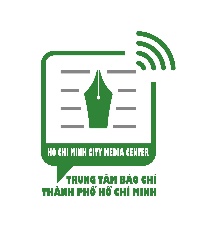 BAN CHỈ ĐẠO PHÒNG CHỐNG COVID-19 THÀNH PHỐ HỒ CHÍ MINHTHÔNG TIN BÁO CHÍ VỀ CÔNG TÁC PHÒNG CHỐNG DỊCH BỆNH COVID-19 TRÊN ĐỊA BÀN THÀNH PHỐ NGÀY 15/4/2020                                               Thông báo số 21